 THE 8TH TONGYEONG ESD INTERNATIONAL FORUM 2016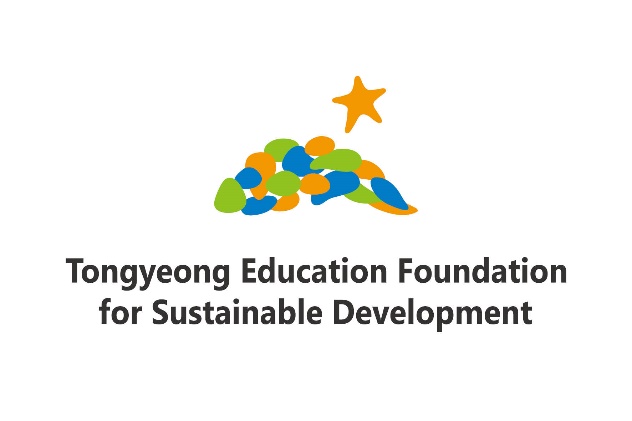 21-22 October 2016, Tongyeong, Republic of KoreaGeneral Information18 May 2015Date & VenueFriday 21 & Saturday 22 October 2016RCE Sejahtera Forest & Sejahtera Centre116 Yongnam-HaeAn Ro, Tongyeong, Gyeongnam Province, Republic of KoreaTransportationFrom Gimhae Airport to Sasang Station(Busan West Bus Terminal)One of the most convenient ways from Gimhae Airport to Tongyeong is by bus from Busan West Bus Terminal to Tongyeong Bus Terminal. You can take subway or taxi to the Busan west bus terminal. If you use subway, you can reach Sasang Station(busan west bus terminal) only after three station without transfer at 1,300KRW single fare. Taxi price will be around 10,000KRW. 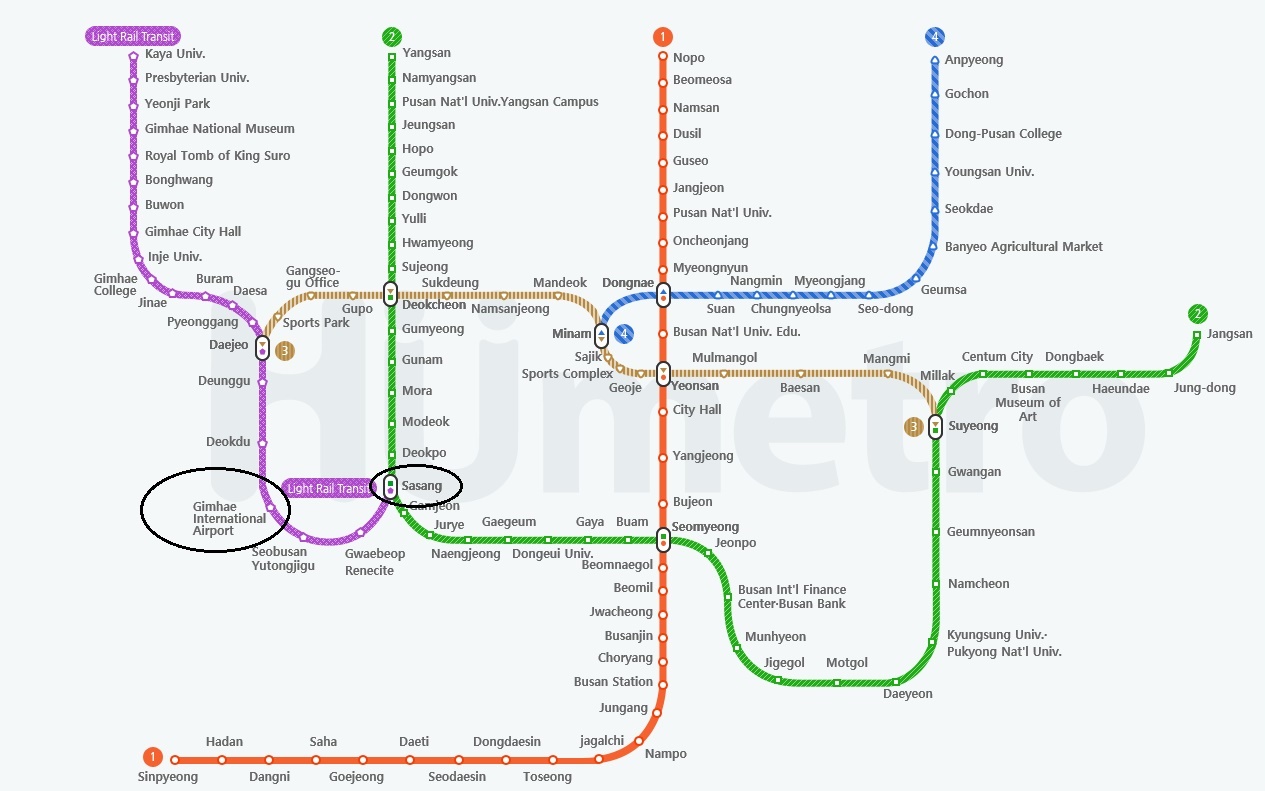 From Gimhae Airport (Busan City) to TongyeongYou can purchase a bus ticket at the ticket counter in bus terminal at 10,900 KRW single fare. Please prepare cash or credit card visa or mater. Bus are depart from Busan every 20-30 minute from 6:10am to 10:30pm. It takes 1 hour and half from Busan to Tongyeong bus terminal.  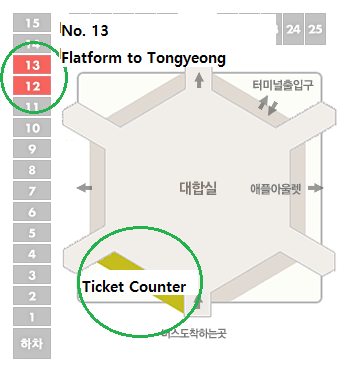 From Tongyeong Bus Terminal to hotelsTaxis waiting at the taxi stop just outside the bus terminal is a convenient way to travel to your hotel. Fares begin at 2,800 KRW and for any recommended accommodation, the fare will be less than 15,000KRW($15). You can show the driver the Korean name of your accommodation listed below. Since RCE Sejahtera center is newly established, some Tongyeong people may not be familiar with the name. Please show the address below(which indicates HwaSam Church as one of the nearby landmarks) or call us at (+82-55) 650-7400 for directions. *For further details, please refer to RCE Tongyeong conference website  http://2012.rce.or.kr/(English page Logistics Transportation)Recommended Accommodation
For accommodations offered within RCE Sejahtera Center, please indicate on the registration form. If you wish to stay in other hotels, we recommend you to book directly at various reservation sites. Should you need assistance on reservation, please do not hesitate to contact us. MealsDinner on 21st and Lunch, tea, and dinner on 22nd October is provided at the venue.Special Request- Own Cup & HandkerchiefDuring the forum some refreshments will be served indoors and outdoors. Please be advised to bring your own cup and handkerchief, as we refrain from using disposable materials. All guests are kindly advised to use personal cups for tea and personal handkerchief instead of hand towels at bathroom.The centre aims for 100% recycling self-sustaining lifestyle. In order to experience this philosophy in practice we kindly ask all guests to participate in dishwashing your own plates after every meal at our special three-step water saving dish washing stand. Although this can take some efforts, it is a manifestation of the centre's philosophy of Sejahtera and we hope guests kindly understand and actively participate in promoting the self-sustaining philosophy.Dress codeThe dress code in all sessions is smart casual. Please note that opening ceremony and dinner are planned to be held outdoors, weather permitting. Comfortable shoes are advised since walking within the grassy area of the park is included. Within the Sejahtera Centre building, indoor slippers will be provided. Currency
Korean WON. 0.90 US Dollar to appx. 1,000 KRW (as of 26 August)TimeKorean Standard Time(KST) is 9 hours ahead GMT.City of TongyeongTourist InformationEnglish http://eng.tongyeong.go.kr/main/default.aspJapanese http://jpn.tongyeong.go.kr/main/default.aspChinese http://chn.tongyeong.go.kr/main/default.aspContactShould you have any concerns or problems, please do not hesitate to contact;RCE TongyeongMs. SUYEON PARKTel: +82-55-650-7411Email: rceorg@gmail.comwww.rce.or.krwww.facebook.com/tyrce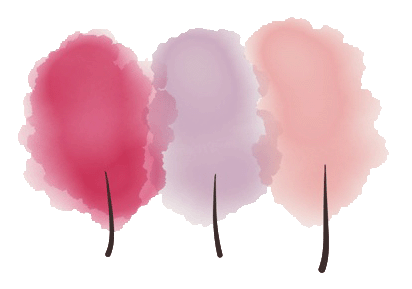 See you in TONGYEONG!SEJAHTERA CENTRE for RCEs in Asia Pacific Soon.AccommodationLocationNoteInternetPriceRCE Eco-ParkDormitory통영RCE자연생태공원(용남해안로 116, 용남면 화삼교회 인근)3rd Floor of Sejahtera Centre, RCE Eco-Park2 large dormitories with 15 bunk beds each. Shared shower and toilet on the same floor. Free wifi 15,000KRW/night/bed(tax included)RCE Eco-ParkGuesthouse통영RCE자연생태공원(용남해안로 116, 용남면 화삼교회 인근)Separate Guesthouse building within Eco-Park5 Studios with a double bed, toilet/shower/small kitchen, appx. 33㎡ each. Free wifi100,000KRW/night/per room(tax included) Geobukseon Hotel거북선호텔(미수동)Downtown canal area appx.30min. by carhttp://www.geobukseonhotel.comhttp://www.tripadvisor.co.kr/Hotel_Review-g844468-d4006144-Reviews-s1-Tongyeong_Geobukseon_Hotel-Tongyeong_Gyeongsangnam_do.htmlAll room120,000~200,000KRW/night(*please refer to hotel website for details)Hotel BenikeaAnchovy앤초비 호텔(정량동)Downtown port areaAppx.10min by car or 50 min.walkhttp://www.anchovyhotel.com/http://www.tripadvisor.co.kr/Hotel_Review-g844468-d3155304-Reviews-Benikea_Anchovy_Hotel-Tongyeong_Gyeongsangnam_do.htmlAll room110,000~200,000KRW/ night(*please refer to hotel website for details)Napoli Motel나폴리 모텔(강구안)Downtown fishmarket area appx.15min by carhttp://www.tynapoli.co.kr/http://www.tripadvisor.co.kr/Hotel_Review-g844468-d7134165-Reviews-Napoli_Motel-Tongyeong_Gyeongsangnam_do.htmlAll room(not wireless)50,000~100,000KRW/night(*please refer to hotel website for details)